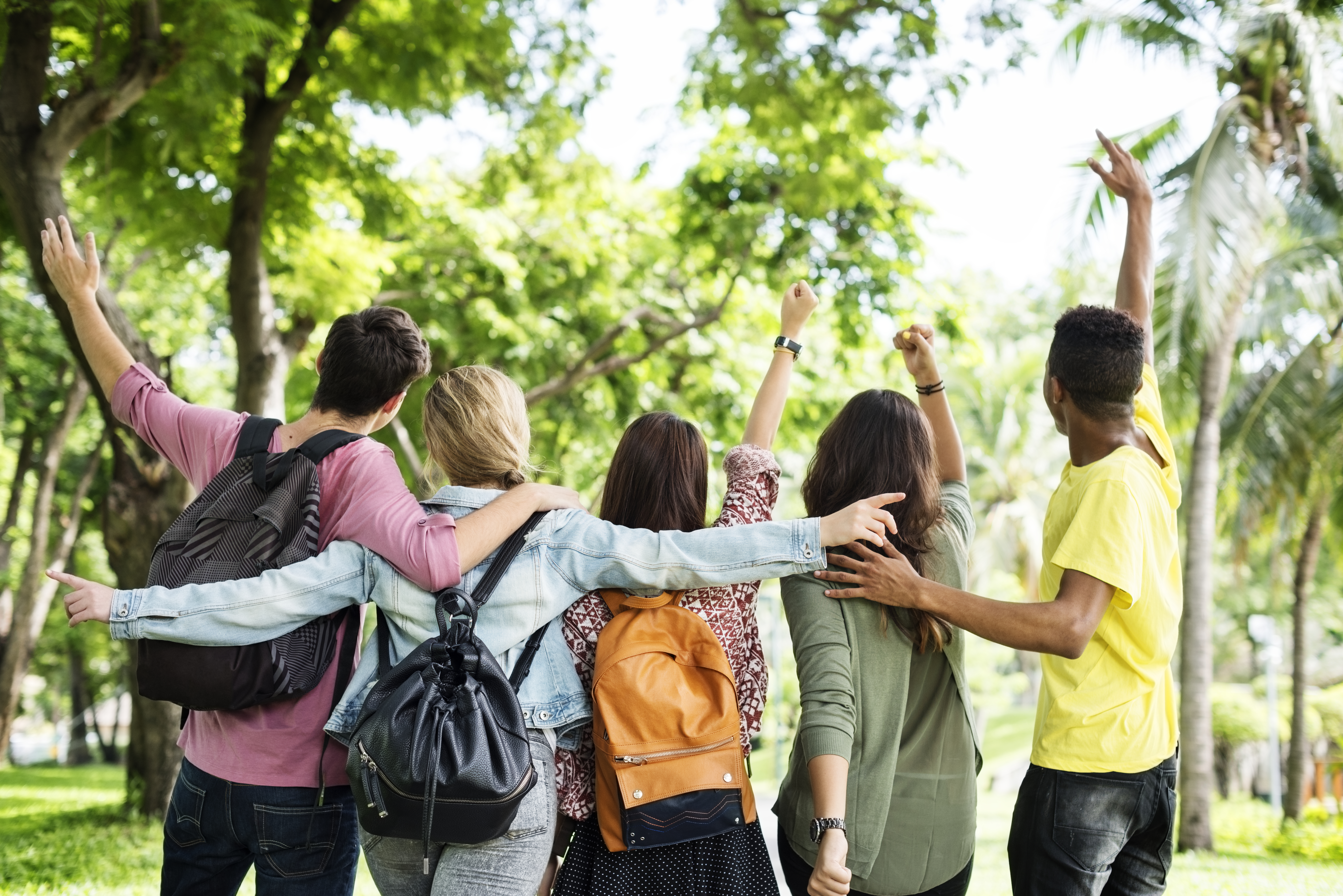 OVERVIEW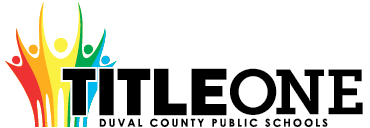 The Duval County Public School District Local Educational Agency (LEA) can only receive Title I, Part A funds if it conducts outreach to all parents and family members and implements programs, activities, and procedures for the involvement of parents and families consistent with Section 1116 of the Elementary and Secondary Education Act (ESEA) as amended by the Every Student Succeeds Act (ESSA) of 1965.  The programs, activities, and procedures shall be planned and implemented with meaningful consultation with parents of participating children.
  School level plans are required to be developed with the input of parents and families to improve student achievement and performance.  The planning process can also include meaningful consultation with employers, business leaders, and philanthropic organizations.  This template will assist schools with the best practices aligned to federal, state, and local expectations for compliance. 
Below is an approach that can be used for Parent and Family Engagement. 
ASSURANCESI, , do hereby certify that all facts, figures, and representations made in this Federal Parent and Family Engagement Plan are true, correct, and consistent with the statement of assurances for these waivers. Furthermore, all applicable statutes, regulations, and procedures; administrative and programmatic requirements; and procedures for fiscal control and maintenance of records will be implemented to ensure proper accountability for the expenditure of funds on this project. All records necessary to substantiate these requirements will be available for review by appropriate local, state and federal staff. I further certify that all expenditures will be obligated on or after the effective date and prior to the termination date of the project. Disbursements will be reported only as appropriate to this project, and will not be used for matching funds on this or any special project, where prohibited.*click to select each assurance, this page will require an original signature and submission to the District.

___________________________________________________    	__________________
Signature of Principal/School Administrator                                       				Date SignedNEEDS ASSESSMENTThe Needs Assessment is the foundation of the Parent and Family Engagement plan.  When meeting with parents and stakeholders, data from the needs assessment process provides previous year and trend data that can be used to make decisions about plan implementation for the upcoming year.  That way decisions are not arbitrary but data-driven and purposeful.   Previous Year Financial and Programmatic OutcomesFiscal Overview from the Previous Fiscal Year(this section is not required for new Title I Schools)Programmatic Overview from the Previous Fiscal Year(this section is not required for new Title I Schools)Schools may add additional lines as it is aligned to the Parent and Family Engagement Plan from the previous fiscal year – activities must match activities included on the Parent and Family Engagement Plan from the previous school year.  If an activity wasn’t held, a 0 should be included for the “Number of Participants” column with an explanation why the event wasn’t held in the “Results” column.BarriersCOMMUNICATION AND ACCESSIBILITY
Communication is an extension of Needs Assessment as trend data has shown that parents comment that communication processes should be improved so they are fully engaged. 
FLEXIBLE PARENT AND FAMILY MEETINGSSchools receiving Title I, Part A funds are required to convene an Annual Meeting.  This meeting should be held at a convenient time for parents.  Parents of participating children in the school shall be invited and provided with adequate notice and encouraged to attend the Annual Meeting.  This meeting will inform parents of their school’s participation under ESEA Section 1116 and explain the requirements of the Title I, Part A grant and what is available to parents and the right of parents to be involved.  [ESEA Section 1116 (c) (1)]INVOLVEMENT OF PARENTS and FAMILIESFLEXIBLE FAMILY MEETINGSREQUIRED ANNUAL MEETINGRequired Developmental MeetingThe Developmental Meeting is held at the end of the year.  It can be looked at as an End of Year evaluation of your Title I, Part A Parent and Family Engagement process.  Additionally, it is an opportunity to connect with parents to start planning for the upcoming year.  Even if your school is not Title I the following year, the best practices of parent engagement should continue.  This meeting should evaluate how well barriers were reduced or eliminated and celebrate the successes of the year.  
BUILDING CAPACITYWhen a school receives Title I, Part A funds, it is responsible for building the capacity of each parent to improve their child’s academic achievement.  This includes activities and strategies for parents to understand challenging State academic standards; State and local assessments; how to monitor their child’s progress and work; literacy training; how to use technology; and other strategies of how parents can assist their child with the learning process.  All funds expended under this section should align to this section and to achieving the goals in the Title I Schoolwide plan by engaging parents and families.   [ESEA Section 1116 (e)]BUILDING THE CAPACITY OF PARENTS AND FAMILY MEMBERSPARENT AND FAMILY ENGAGEMENT EVENTS
If Parent and Family Engagement events are funded with Title I, Part A funds, they must be supplemental and cannot supplant activities that are funded with state and local funds.  Additionally, events should contribute to the achievement of goals outlined in the Title I Schoolwide Plan.
 Schools may add or remove rows as needed.  PARENT COMPACTThe LEA shall ensure that each participating school, in conjunction with the parents of participating students, has jointly developed a school-parent compact that describes the school's responsibility to provide high quality curriculum and instruction in a supportive and effective learning environment; addresses the importance of ongoing communication between teachers and parents; describes the ways in which each parent will be responsible for supporting their child's learning; and is discussed with parents of elementary aged students.INSTRUCTIONAL STAFFThe LEA shall ensure that each school implementing a Title I program devotes sufficient resources to effectively carry out high quality and ongoing professional development for teachers, principals, and paraprofessionals and, if appropriate, pupil services personnel, parents, and other staff to enable all students to meet the state's academic achievement standards.The LEA shall ensure that all instructional staff working in schools, funded wholly or in part with Title I, Part A, meet the statutory requirements of being state certified. The LEA must ensure instructional paraprofessionals work under the direct supervision of a teacher.

If the LEA hires teachers or paraprofessionals to provide Title I services to private school students, the LEA shall ensure the teachers are state certified and paraprofessionals are highly qualified. The LEA shall ensure that paraprofessionals providing direct instruction to participating students are under the direct supervision and in close and frequent proximity to a state-certified public school teacher.BUILDING THE CAPACITY OF TEACHERS AND STAFF MEMBERSWhen a school receives Title I, Part A funds, it is responsible for educating teachers, specialized instructional support personnel, administrators, and other staff, with the assistance of parents, in the value and utility of contributions of parents, and in how to reach out to, communicate with, and work with parents as equal partners, implement and coordinate parent programs, and build ties between parents and the school.  To the extent possible, parents should be involved in the development of training for teachers and educators to improve the effectiveness of training.  [ESEA Section 1116(e)(3)]COLLABORATION OF FUNDSSchools may add lines as needed.  2019-20 
Title I, Part A Bayview Elementary
Parent and Family Engagement Plan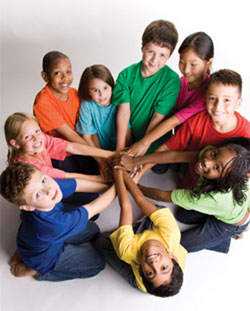 The school will be governed by the statutory definition of parent and family engagement, and will carry out programs, activities, and procedures in accordance with the definition outlined in ESEA Section 8101;Engage the parents and family of children served in Title I, Part A in decisions about how Title I, Part A funds reserved for family engagement are spent [Section 1116(b)(1) and (c)(3)];Jointly develop/revise with the family that has custodianship of the student the school parent and family engagement policy and distribute it to parents of participating children and make available the parent and family engagement plan to the local community [Section 1116(b)(1)];Engage parents and family, in an organized, ongoing, and timely way, in the planning, review, and improvement of programs under this part, including the planning, review, and improvement of the school parent and family engagement policy and the joint development of the school wide program plan under section 1114(b)(2) [Section 1116(c)(3)];Use the findings of the parent and family engagement policy review to design strategies for more effective parent and family engagement, and to revise, if necessary, the school’s parent and family engagement policy [Section 1116(a)(2)(C)];If the plan for Title I, Part A, developed under Section 1112, is not satisfactory to the parents and family of participating children, the school will submit parent and family comments with the plan when the school submits the plan to the local educational agency [Section 1116(b)(4)];Provide to each parent and family an individual student report about the performance of their child on the state assessment in at least mathematics, language arts, and reading [Section 1111(h)(6)(B)(i)];Provide each parent and family timely notice when their child has been assigned or has been taught for four (4) or more consecutive weeks by a teacher who is not certified within the meaning of the term in 34 CFR Section 200.56 [Section 1112(e)(1)(B)(ii)]; andProvide each parent and family timely notice information regarding their right to request information on the professional qualifications of the student's classroom teachers and paraprofessionals [Section 1112(e)(1)(A)(i)(I) and Section1112(c)(1)(A)(ii)].Total Parent and Family Allocation from the Previous Year Total Funds Expended Total Funds Remaining$ 3010.00$ 2381.98$ 628.02If funds remained at the end of the year, explain why funds weren’t fully expended and how parents will be engaged to plan for funds to be fully expended during the current plan yearIf funds remained at the end of the year, explain why funds weren’t fully expended and how parents will be engaged to plan for funds to be fully expended during the current plan yearIf funds remained at the end of the year, explain why funds weren’t fully expended and how parents will be engaged to plan for funds to be fully expended during the current plan yearDuring the 2019-20 school year the school was without a bookkeeper for an extended period of time. When a new bookkeeper was hired orders were submitted. That being said, several of the purchases did not arrive by the deadline and POs had to be cancelled for compliance. The remaining balance was due to the cancelled orders. Parents were fully engaged in the plan for funds to be fully expended during the current school year through the Developmental Meeting that was held on August 22nd, 2019. During the 2019-20 school year the school was without a bookkeeper for an extended period of time. When a new bookkeeper was hired orders were submitted. That being said, several of the purchases did not arrive by the deadline and POs had to be cancelled for compliance. The remaining balance was due to the cancelled orders. Parents were fully engaged in the plan for funds to be fully expended during the current school year through the Developmental Meeting that was held on August 22nd, 2019. During the 2019-20 school year the school was without a bookkeeper for an extended period of time. When a new bookkeeper was hired orders were submitted. That being said, several of the purchases did not arrive by the deadline and POs had to be cancelled for compliance. The remaining balance was due to the cancelled orders. Parents were fully engaged in the plan for funds to be fully expended during the current school year through the Developmental Meeting that was held on August 22nd, 2019. Summative Overview of the Parent Resource RoomSummative Overview of the Parent Resource RoomSummative Overview of the Parent Resource RoomTotal Visits 
to the Parent Resource Room (Must be documented on the Resource Room Sign in Sheet)Total Resources Checked Out from the Parent Resource RoomWhat plans do you have to fully use the Title I Parent Resource Room?
(include inventory that was not returned or any other information pertaining to parent involvement resource room)63Despite the best efforts to promote the resource room it was not utilized. This year we are moving our location to help encourage our visitors to use the room. All materials were returned. Summary of Parent Engagement Events from the Previous YearSummary of Parent Engagement Events from the Previous YearSummary of Parent Engagement Events from the Previous YearName of Activity(add all activities from the 2018-19 school year)Number of Participants (this number should equal the number of participants listed on sign in sheets in Digital Compliance)Results of Evidence of Effectiveness 
(how do you know the parents learned what the activity was intended to provide)Annual Meeting (Beginning of Year)Developmental Meeting (End of Year)0Since no parent attended the Developmental Meeting at the end of the year, there is no evidence. We held another developmental on August 22nd, 2019 to gain input from parents. Summary of the evaluation information and parent feedback collected from the Developmental Meeting held during the previous year (not applicable to new Title I, Part A schools).Using previous year financial and programmatic outcomes; district and school climate data; parent perception data; data from SAC meetings; parent attendance data; observational data; parent survey data; data from the Title I Developmental meeting; parent interviews and focus groups; teacher and administrator feedback; other forms of needs assessment data; and carry out a needs assessment process.  Then, describe the barriers that hindered the participation and involvement of parents and family members during previous school years.Time constraints related to completion of student home learning.Work schedules make it difficult for families to attend events.Child CareLack of Transportation(1) Prioritize the TOP THREE the barriers (it may be possible to combine some)  (2) Describe the steps that will be taken during the upcoming school year to overcome the parent and family engagement barriers (required - include how the school will overcome barriers for students with family members who have limited English proficiency, parents and family members with disabilities, and parents and family members who are migrants in accordance to ESSA Section 1116 (f)). What are the overarching outcomes/goals for the current school year for parent and family engagement?Bayview Elementary administration will survey parents to determine the best time to meet based on parent and community members’ schedules. Parent Involvement activities will be held before, during, and after school to accommodate the schedule of all parents. As a result of Bayview being a neighborhood school and the majority of the parents live in close proximity to the school, transportation is not needed for parent involvement activities. Additionally, there will be a small space designated for child care for parents at select events. However, we will post the PowerPoints and handouts from the various events on the school’s website for those who cannot attend. Bayview Elementary plans and promotes numerous meetings, workshops and family nights throughout the school year. These events are promoted by school website, Facebook, webpage, automated calls, school marquee, Tuesday Folders, Class Dojo and student agendas. 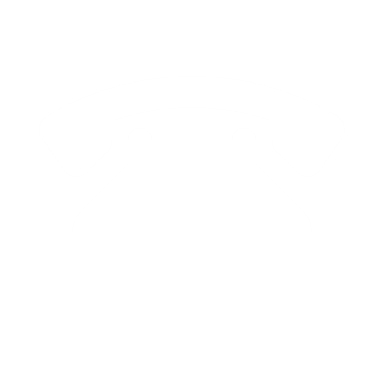 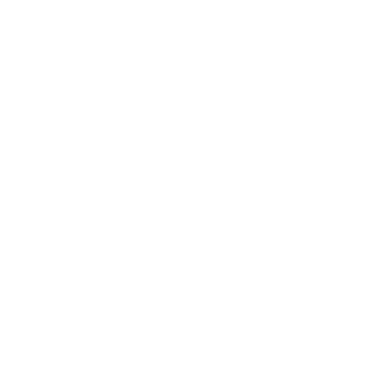 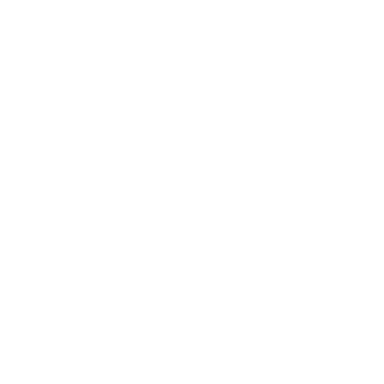 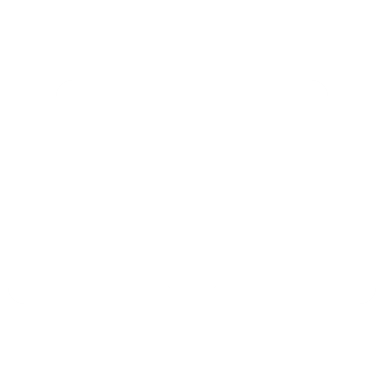 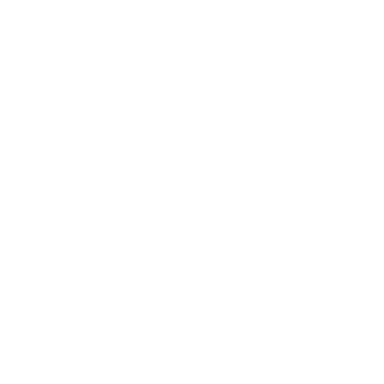 AccessibilityDescribe how the school will provide full opportunities for all parents and families (keeping in mind the diverse makeup of 21st Century families) to participate in all parent and family engagement activities.  This includes strategies for parents who have specific needs such as parents with special transportation needs, parents who work multiple jobs, court appointed parents, parents who are disabled, parents who speak English as a second language, migrant parents, parents with multiple children in multiple schools, guardians, guardians with multiple students in a home, etc.  How will barriers be removed to ensure parents/guardians/family units are a part of their child’s education?    We will rotate activity times to help improve parents’ ability to attend events with multiple or time challenging jobs. Additionally, by altering the activity times we will help parents with children in multiple schools attend more events. To support parents that may be disabled we will ensure activities are planned in areas that are accessible to all. Based on need our Spanish focused paraprofessional will translate information for ESOL parents and guardians. Describe how the school will share information related to school and parent and family programs, meetings, school reports, and other activities in an understandable, uniform format and in languages that the parents and families can understand? Blackboard Messenger – Voice messages, text messages, and emails with information to parents from the school principal regarding parent and family programs. Peach Jar - Electronic flyers with information to parents from the school principal regarding parent and family programs. Paper Flyers – Hard copies of information to parents regarding parent and family programs. Website - Will be updated with information, dates, and times of various activities. Class Dojo (Teacher) - Teachers are encouraged to communicate with parents in additional ways to provide additional communication. Marque - Located in front of the school, information (dates, etc.) regarding events is posted to inform parents as the pass the school. Facebook - Principal posts information on social media. Progress Reports - Quarterly paper copies of student progress for families that may not have access to computer/internet.What are the different languages spoken by students, parents and families at your school?Spanish and EnglishCOMMUNICATION(1) Describe how the school will timely communicate information about Title I, Part A programs and activities during the year.  (2) Include the tools and resources that will be used for communication.   Bayview Elementary utilizes a variety of techniques to communicate with parents. During the Annual Title I meeting parents are informed of the Vision for Parental Involvement and the parental involvement activities for the school year. Additionally, parents receive e-flyers, information on the school and district’s website, Blackboard Messenger automated calls, Facebook, Class Dojo, and school marquee are tools used to inform parents of upcoming school activities, as well as, follow up notification. The School Advisory Council meetings are also used to inform parents of upcoming events. All events are shared one month in advance in the school newsletter and on the school Facebook then the week prior communication is sent out via Peach Jar (e-flyer). Additionally, parents are notified on the school marque. Parents are informed about students’ academic progress by sending home progress reports, FOCUS portal and teacher websites. Additionally, all parents are informed about the FOCUS portal throughout the year and is available for access in the Parent Involvement Resource Center. The Parent Involvement Liaison is also available to assist parents with accessing the portal to inform parents of their students’ academic progress Communication for these meetings will include; paper flyers, school marque, Peach Jar flyers, School Messenger call outs, and posted on the school website. How will the school describe and explain (1) the curriculum at the school (2) the forms of assessment used to measure student progress (3) the achievement levels students are expected to obtain? Curriculum will be explained by administration and teachers at Open House and ongoing explanation will be provided by classroom teachers throughout the year. Assessment will be explained by administration and teachers at Open House and ongoing explanation will be provided by classroom teachers throughout the year. Additionally, teachers will communicate how parents can use the assessment progress to support their child’s learning progress. Achievement levels will be explained by administration and teachers at the schools FSA night. Additional detail and explanation regarding support assessment levels (i.e. iReady and Achieve3000) will be given by classroom teachers. (1) What decision-making opportunities are available for parents at the school site?  (2) How will the school communicate opportunities for parents to participate in decision making?    Parent and family engagement activity times, SAC meetings, and PTA meetings/events. Communication for these meetings will include; paper flyers, school marque, Peach Jar flyers, Blackboard Messenger call outs, and posted on the school website. How will the school submit parents’ and families’ comments to the district Title I office if there are parent concerns about the implementation of the Title I school-wide plan that is not satisfactory to them? [ESEA Section 1116] Parent and Family comments and concerns will be submitted to the following for review: - School Administration - Title I Office - Regional Superintendent Parent concerns that are shared directly to the school will be communicated to the district Title I office. The manner of communication will be dependent on the communication method of the parent / family. If shared in a feedback from, we will share with a scanned image. However, if the concern is voiced orally or via email, we will forward that communication to our Title I specialist. How will the school publish and communicate THIS required Title I, Part A Parent and Family Engagement Plan to Parents and families (technology cannot be the only option).Paper copies will be made available during the Annual Title I Meeting initially but will also be available in the parent resource room at any time. Additionally, the document will be made available in PDF format on the school’s website. 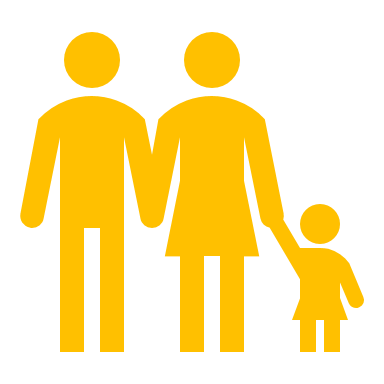 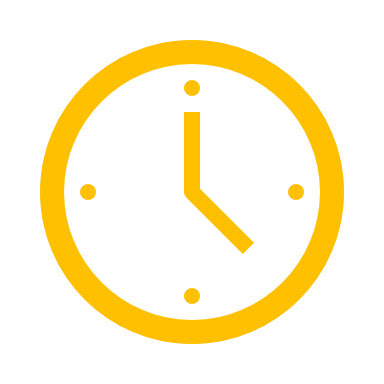 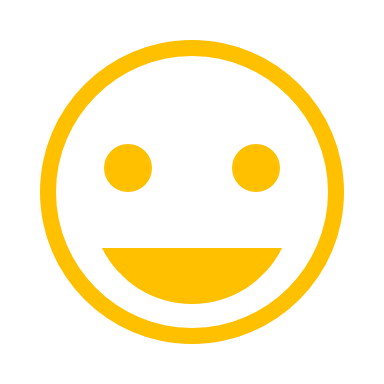 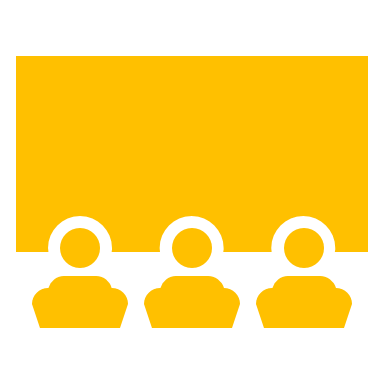 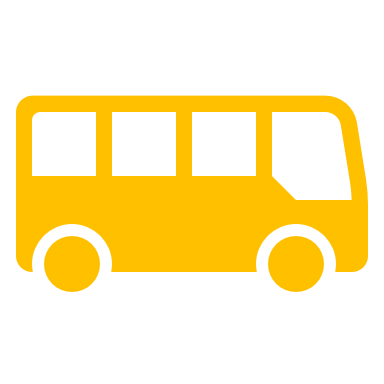 Explain how the school involves parents and families in an organized, ongoing and timely manner in the planning, reviewing, and improvement of Title I programs including involvement in decision making of how Title I, Part A Schoolwide funds are used [ESEA Section 1116(c)(3)].  Bayview Elementary School will offer a variety of workshops and family involvement activities to provide parents with strategies and increase the awareness of the educational process. The Parent Teacher Association and School Advisory Council were invited to participate in the implementation of the Parent Involvement Plan. Additionally, during monthly SAC and PTA Meetings, parents will review the plan to provide feedback and suggestions for past and future activities. Monthly newsletters, school website, Facebook, Twitter, Peach Jar, School Messenger and school marquee will be used as communication to inform parents of upcoming school events and workshops. How will the school provide, with Title I funds, transportation, childcare, or home visits such services that relate to parent engagement to ensure barriers are removed so parents can participate in engagement events? [ESEA Section 1116 (c)(2)]Transportation – Not applicable at this timeChildcare – Will be provide for select eventsHome Visits – Will be conducted as needed, but do not require fundingAdditional Services to remove barriers to encourage event attendance – Not applicable at this timeHow was parent input gained from the majority of parents about the times that best met their need for parent involvement meetings and activities? [ESEA Section 1116 (c)(2)]During the Developmental Meeting a vote was taken but additional input can be given at any activity on the feedback form. The vote was split between day and evening events. We will provide both. What documentation does the school have that parent needs for meeting times, transportation needs, childcare, and home visits for family engagement were assessed?A record of the vote was indicated in the minutes of the Developmental Meeting and copies of the parent feedback forms is maintained in the Title I Parent Involvement Center. How flexible meetings will be offered to accommodate parents?  Check all that apply.      AM Sessions based on documented parent feedback     PM Sessions based on documented parent feedback     AM & PM Sessions (Same content to appeal to more parents)     Other ___________________
Describe the specific steps your school will take to conduct the Beginning of Year Annual Meeting to inform parents and families of participating students about the schools Title I program and parent and family engagement activities. [ESEA Section 1116 (c)(1)]Step 1: Email and post invites to parentsStep 2: Advertise meeting via email, Blackboard Messenger, Class Dojo, and marqueeStep 3: Develop meeting agendaStep 4: Develop presentation and handoutsStep 5: Develop surveyDescribe the nature of the Title I, Part A Schoolwide program that will be shared with parents during the Annual Meeting. Feel free to use the PowerPoint on the Federal Programs site.  We will discuss the purpose of the meeting, how we will qualify for Title I, school wide programs that are funded by Title I funds, the family and parent engagement plans, school compact, parents right to know, why parent engagement is important, how the school and parent work together to benefit the child, assessment information, the allocation for the Title I funds and how they are used last year and how they will be used this year, information about the migrant education programs, McKinney-Vento Act and who is eligible. We will then transition to the academic goals of the school year and how Title I will support those goals. This will include specific information about our academic goals and how we will improve student achievement in the core academic areas and how Title I will support these goals. We will share upcoming parent trainings. Describe how the Annual Meeting will cover (1) the adequate yearly progress of students broken down by subgroups, (2) school choice, and (3) the rights of parents when schools receive Title I, Part A funds. Feel free to use the PowerPoint on the Federal Programs site.Bayview Elementary School is dedicated to transparency. We cover adequate yearly progress (AYP), school choice, and the rights of parents in a SAC and parent meetings. A power point presentation will be used to discuss information. How will the school ensure parents without access to technology will receive notification of parent events, communication, information about parent events, school updates, and student progress updates?We will send home hard copies, Blackboard Messenger, post on the marque, and have computers available in the parent involvement room. Describe the strategy that will be implemented to conduct the End of Year Developmental Meeting to evaluate Parent and Family Engagement that occurred during the year and to prepare for the upcoming year if the school continues to qualify for Title I, Part A funding.  We will host our developmental meeting in May in place of our final SAC meeting of the year. We will notify via public notice that will be sent how with all students, emailed, and a Blackboard Messenger message. We will also send a survey out to parents that were unable to attend; to be returned to the school prior to the end of the school year.Reflecting on the needs assessment process, what is an overview of how the school will implement activities that will build the capacity for meaningful parent and family engagement? Bayview Elementary plans and promotes numerous meetings, workshops and Family Nights throughout the school year. These events are promoted by school website, Facebook, automated Blackboard Messenger calls, school marquee, Class Dojo, Tuesday Folders and student agendas. How will the school implement activities that will build relationship with the community to improve student achievement?Bayview Elementary has partnered with Lake Shore Baptist and Lake Shore United Methodist. Both churches provides school supplies each year and help coordinate volunteers for BES when needed. This year, both churches participated in our #loveboldly week during pre-planning where they help teachers prepare their rooms for the year and assisted in help families find their classrooms during orientation. BES will participate in the “Feed the Lamb,” project with Lake Shore Baptist in which they will provide backpacks filled with food each Friday to send to our families in need. Lake Shore United Methodist will participate in our Wednesday Guest Reader Project beginning in September. Both churches have committed to provide any additional support throughout the year. (1) How will the school implement the Title I Parent Resource Room to support Parent and Family Engagement?  (2) Explain how the Parent and Family Engagement Room is advertised to parents.  (3) Explain how school staff (teachers and office staff) are trained on how to use the Parent Resource Room with parents.  The resource room will be set up in a way that provides parents and families information and resources to enhance the students educational experience. There will be computers to access FOCUS or other parent resources. Flyers and information for Parent Academy. The resource room will also be staffed with our parent lesion to support parents and families. This will be discussed at orientation, open house, and other parent involvement events. A flyer will be sent home at the start of the school year. If there are additional ways resources are provided for parents through the use of Title I, Part A funds, how are they provided and what trainings are provided to adequately prepare parents to use the resources and materials at home with their children?  Guidance Support Guidance refers students to the Full Service Schools and Westside Resource Center to assist Parents or Families who need additional support for their child’s academic success. …a neighborhood-based collaboration designed to remove barriers to a child’s academic success. - Located near Oakhill Elementary - Referral made from the guidance office - Some services may include:    Behavior help for children    Individual/family counseling    Mentoring    Parenting help    Medical/health services Guidance continues to provide yearly a 6th Grade transition night for all 5th Grade students to inquire about furthering their secondary education. Additional Support    Educational materials and Literature are available for check out in the Parent Involvement Resource      Room. Volunteer Promote Volunteering and How to Get Involved with Bayview Elementary School at the following events in addition to the District and School’s Websites: - Events throughout the year - Family Engagement Activities to promote Parental Involvement throughout the year Name of ActivityPerson ResponsibleWhat will parents learn that will have a measurable,Anticipated   impact on student achievementMonth Activity will take PlaceEvidence of EffectivenessItemized   Budget 
(if applicable)
EVERY BUDGET LINE MUST BE ON THE BUDGETExample:  FASFA and Scholarship NightPrincipal Brad PittParents will learn:How to complete the FASFA with their childStorytelling techniques so their child will learn how to write a college essay for scholarshipsHow to find scholarships for their childOctober 2019, February 2020Sign-in; Evaluation/ Feedback; Parent involvement increase;Parent screen shot of completed FASFA parent page;Student essay. 3 hours of childcare ($9.93), transportation ($50.00); light refreshments ($100.00);10 Scholarship books for parents @ $50;10 ACT books for parent resource room @50;Total: $1179.79Title I Annual Meeting (required)Melissa MetzTo promote education and parental involvement 09/2019Flyer, Sign-In Sheet, Agenda, Presentation and Parent Survey N/ATitle I Developmental Meeting (required)Melissa MetzTo provide instructional support to parents; provide professional development to parents 05/2020Flyer, Sign-In Sheet, Agenda, Presentation and Parent Survey N/AGrowth Mindset Matter! Dream More, Learn More, Do More…Melissa MetzTo provide parents with the beginning of the year student achievement data, tips for goal-setting, and ways they can encourage the growth mindset at home.09/2019Flyer, Sign-In Sheet, Agenda, Presentation and Parent Survey N/ASafety FairVeronica MathewParent informational fair about city-wide resource that are available to families for child safety and welfare.10/2019Flyer, Sign-In Sheet, Agenda, and Parent Survey $100 postage $75 light refreshmentsScience NightScience TeamIncrease Parental Involvement and awareness of Science Initiatives. This event is to inform parent about the scientific process. 11/2019Flyer, Sign-In Sheet, Agenda, and Parent Survey $100 postage $75 light refreshmentsMid – Year Growth Mindset Check - InMelissa MetzTo provide parents with the mid-year student achievement data, tips for goal-setting, and ways they can encourage the growth mindset at home.01/2020Flyer, Sign-In Sheet, Agenda, and Parent Survey $59.32 Child Care$23.31 Translator$100 Postage$75 light refreshments$175 orders placedBlack History MonthBonita HallCelebration of Black History 02/2020Flyer, Sign-In Sheet, Agenda, and Parent Survey N/AMarch Mindfulness Austin LogueParent informational fair about city-wide resources that are available to families to promote mindfulness. 03/2020Flyer, Sign-In Sheet, Agenda, and Parent Survey $23.41 translators$100 postage$75 light refreshments$150 orders placedCoffee with the CounselorVeronica MathewProvide parents with the opportunity to sit down and discuss various school counseling related topics with the counselors.Twice per YearFlyer, Sign-In Sheet, Agenda, and Parent Survey $50 light refreshmentsMiddle School NightFawn Sweeney (Chimney Lakes)Increase Parental Involvement and awareness of school choice options for middle school. Several area schools will be on hand to provide parents with information regarding their program. 01/2020Flyer, Sign-In Sheet, Agenda, Presentation and Parent Survey N/AAs a Title I school, what evidence will you provide that will show that you have jointly developed a school-parent compact and that conferences were held with parents describing the compact?  The School-Parent Compact will be developed in the Developmental Meeting. This will be evidenced in the agenda and in the meeting minutes. School Compact will be collected each nine-weeks, along with documentation of the parent conference in which the compact was discussed.As a Title I school, what evidence will you provide that will show that you (1) notification informing parents that their child was assigned or was taught for four or more consecutive weeks by a teacher who was not properly licensed or endorsed (2) provided a list of teachers who were ineffective, out-of-field, or inexperienced according to the statewide definitions described in Florida’s Approved ESSA State Plan.    Parents will receive the 4 Week Notice Letter to show evidence of notification informing parents that their child was assigned or taught for four or more consecutive weeks by a teacher who was not properly licensed or endorsed. A copy of this letter will be uploaded into digital compliance and available in the Parent Involvement Center. Parents will receive an certification notice in October to show evidence of notification informing parents of teachers who were ineffective, out-of-field or inexperienced according to the statewide definitions described in Florida’s Approved ESSA State Plan A copy of this letter will be uploaded into digital compliance and available in the Parent Involvement Center.Describe the professional development activities the school will provide to educate teachers, specialized instructional support personnel, principals, and other school leaders and other staff on…The assistance of parents and families and in the value of their contributions.How to reach out to, communicate with, and with parent and families as equal partners.Implementing and coordinating parent and family programs and building ties between parent and families and the school.Choose all that applyGrant Project, Funding Source, or ProgramExplain how the school coordinates and integrates school level Parent and Family Engagement funds, programs, and activities with other Funds and Programs. 
[ESEA Section (a)(2)(C)]IDEA - The Individuals with Disabilities Education Improvement Act Guidance Counselors and ESE Teachers will schedule one-on-one conferences with parents of Students with Disabilities. They educate the parents to the ESE programs, requirements, and accommodations. Follow up meetings are coordinated through the RTI and MRT committees. Regularly scheduled progress reports keep parents informed of their child’s progress. VPK - Voluntary 
Pre-KindergartenTitle I, Part D – Prevention and intervention programs for children and youth who are Neglected, Delinquent or At Risk.We will host parent workshops. Parents will have the opportunity to learn new instructional strategies for Reading, Math, etc.  Title IX, Part A - The McKinney-Vento Homeless Assistance Act provides equitable opportunities to children and youth experiencing homelessness.During the Annual Title I meeting families will be informed of the McKinney-Vento Act and the Rights Associated with Homeless families. The school works closely with the district office ensuring the policies and procedures are followed. SAI - Supplemental Academic Instruction – Super Categorical fund created to assist districts and schools provide supplemental instructional opportunities.  Funds will be used to provide tutoring services to targeted students in Reading, Math, and Science. This will be accomplished through our school created Ramp Up Camp. This program will support these targeted students. Title II, Part A – Supporting Effective Instruction through professional development targeted to administrators and teachers.Title III, Part A – Helping English Language Learners achieve English proficiency